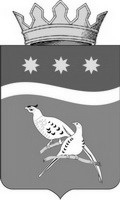 АДМИНИСТРАЦИЯ БЛАГОВЕЩЕНСКОГО РАЙОНААМУРСКОЙ ОБЛАСТИП О С Т А Н О В Л Е Н И Ег. БлаговещенскО проведении аукциона на право заключения договорааренды земельного участкаВ соответствии с Гражданским кодексом Российской Федерации, Земельным кодексом Российской Федерации, Федерального закона от 25.10.2001 № 137-ФЗ «О введении в действие Земельного кодекса Российской Федерации», Федерального закона от 23.06.2014 № 171-ФЗ «О внесении изменений в Земельный кодекс Российской Федерации и отдельные законодательные акты Российской Федерации», администрация Благовещенского района п о с т а н о в л я е т:1. Провести аукцион (открытый по составу участников и по форме подачи предложений о цене) на право заключения договора аренды земельных участков, государственная собственность на которые не разграничена. Аукцион состоится 01.12.2022 в 10.00ч по местному времени по адресу: Амурская область, г. Благовещенск, ул. Зейская, д.198, зал заседаний.Порядок приема заявок:Заявки с прилагаемыми к ним документами принимаются Организатором с 26.10.2022 по рабочим дням с 08.00 ч до 17.00 ч (обед с 12.00 ч до 13.00 ч), в предпраздничные дни с 08:00ч до 16:00ч, кроме выходных (суббота, воскресенье) и праздничных дней по местному времени, начиная со дня выхода объявления в средствах массовой информации по адресу: Амурская область, г. Благовещенск, ул. Зейская, д.198, каб.1.Дата и время окончания приёма заявок – 25.11.2022 в 17.00ч по местному времени.Дата, время и место определения участников аукциона – 29.11.2022 в 15.00ч по местному времени по адресу: Амурская область, г. Благовещенск, ул. Зейская, д.198, каб.40.Дата и время подведения итогов аукциона – 01.12.2022 после завершения аукциона.Контактный телефон: 22-16-42, 22-39-34.Предмет аукциона:Лот № 1- земельный участок, государственная собственность на который не разграничена, с кадастровым номером 28:10:021017:185, площадью 1597 кв. м., с видом разрешенного использования –для ведения личного подсобного хозяйства, местоположение: Амурская область, Благовещенский район, с.п. Волковский сельсовет, с.  Волково, срок аренды 20 (двадцать) лет.Начальная цена (ежегодная арендная плата): 8580,69 (восемь тысяч пятьсот восемьдесят рублей) 69 коп.Лот № 2 - земельный участок, государственная собственность на который не разграничена, с кадастровым номером 28:10:131017:554, площадью 373 кв. м., с видом разрешенного использования –для ведения личного подсобного хозяйства, местоположение: Амурская область, Благовещенский район,  с. п. Чигиринский сельсовет, с.  Чигири, срок аренды 20 (двадцать) лет.Начальная цена (ежегодная арендная плата): 4410,08 (четыре тысячи четыреста десять рублей) 08 коп.2. Установить сумму задатка в размере 20% от начальной цены предмета аукциона, определённой на основании решения Благовещенского районного Совета народных депутатов Амурской области от 03.04.2017 № 398 «Об утверждении Порядка определения начальной цены предмета аукциона на право заключения договора аренды земельного участка, находящегося в государственной или муниципальной собственности муниципального образования Благовещенский район».3.Установить величину повышения начальной цены аукциона («шаг аукциона») – 3% от начальной цены предмета аукциона.4. Установить, что порядок проведения аукциона на право заключения договора аренды земельного участка, осуществляется в соответствии со ст. 39.11, 39.12 Земельного кодекса Российской Федерации.5.Утвердить:- извещение о проведении аукциона (приложение № 1).- заявку на участие в аукционе на право заключения договора аренды земельного участка) (приложение № 2).- проект договора аренды земельного участка (приложение № 3).6. Подготовить извещение о проведении аукциона в соответствии с пп.1-5 настоящего постановления. 7. В течение трех рабочих дней, со дня принятия настоящего постановления, направить сведения в Федеральную кадастровую палату Федеральной службы государственной регистрации, кадастра и картографии.8. И. о. директора МБУ «Информационный центр Благовещенского района» А.В. Вихровой организовать проведение аукциона в соответствии с действующим законодательством, подготовить и обеспечить опубликование информационного сообщения о проведении аукциона на электронной торговой площадке ООО «РТС – тендер» www.rts-tender.ru, на официальном сайте Российской Федерации для размещения информации о проведении торгов www.torgi.gov.ru, на официальном сайте Благовещенского района http://blgraion.amurobl.ru, в газете «Амурская земля  и люди».9. Контроль исполнения настоящего постановления оставляю за собой.И. о. главы Благовещенского района                                                   Д.В. Салтыков24.10.2022№1408